 Nu är det snart dags för vårt nästa cupäventyr i Vimmerby 27-29 juli.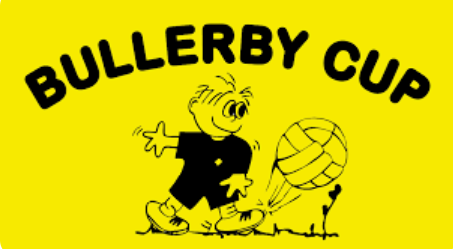 Avresa från Slätten klockan 07.00 tors 27 juli. Meddela oss om ni inte kommer till samlingen utan åker direkt. Vi lägger ut samlingstider för respektive lag i Supertext för de som åker innan. Du tar själv ansvar för att ditt barn har någon att åka med till Vimmerby. Alla är klädda i sin hoodie när vi åker :) om man har egna shorts och strumpor får man gärna ha dessa också då vi inte hinner till förläggningen innan första matchen.Du behöver ha med dig: fotbollsskor, benskydd, vattenflaska, överdragskläder, regnkläder, hygienartiklar, luftmadrass/ liggunderlag, täcke+ kudde, badkläder, kläder efter väder, galge att hänga upp dressen på mellan matcher, vätskeersättning, kanske någon kortlek eller spel.Vi kommer att tillse att det finns lite mackor, frukt och youghurt på boendet så att killarna kan fylla på med energi eller ta en smörgås innan sängdags. Det ingår även mat i vårt boendepaket. Det är önskvärt att man inte fyller på med godis eller läsk mellan matcherna utan lyssnar på när ledarna säger att det är ok. Övriga regler tas av ledarna på plats.Vi kommer att vara Habo IF 1 och Habo IF 2.Spelschema för respektive lag kommer här:Habo IF 1 (Grupp 92)Habo IF 2 (Grupp 91)Eftersom det är cupspel är inte övriga tider färdiga ännu.Här är lagen:Habo IF 1: Benjamin, Elias, Filip, Alvin, Rafael, Oliver, Sigge, Edvin L, Mille, Felix, LucasHabo IF 2: Wilgot, Olle G, Vincent, Max, Edvin U, Dante, Carl, Josef Olle A, Elis, Noah, HugoPå torsdagskvällen är det bokat bord på Brygghuset för de föräldrar som anmält att de vill hänga med. På fredagskvällen ska ledarna ut och käka så då hänger Lisen med barnen på boendet, om någon mer är sugen på att vara där kan ni höra av er. På fredagskvällen är det även ”cuphäng” om man vill ha med sig lite extra snajsiga kläder till detta. ”Cuphänget” är på skolan där de bor. 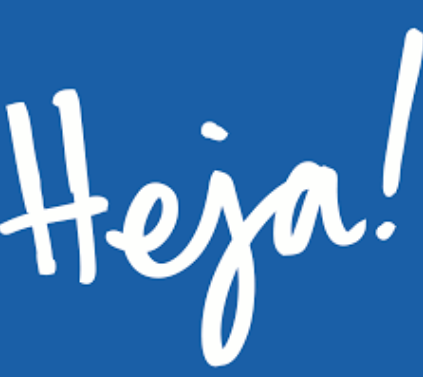 Nedan finns en klickbar länk till cupprogrammet.http://info.bullerbycup.com/laginfo/programblad2023.pdf?fbclid=IwAR1XfsCYJGAVWWIDfezVjZ_XLfCtifDnao7kLch4BxCLvFZI_weg7TRieaATa med era bästa hejaramsor också så kör vi!! (Om du har frågor -hör av dig till någon av ledarna…)DatumTidPlanMotståndTo 27/710:00C94Storebro IF16:00C92Rödsle BKFre 28/711:00C93Västerviks FF 1DatumTidPlanMotståndTo 27/710:00C91Lindsdals IF16:00C95Lärbro IFFre 28/711:00C91Vimmerby IF 1